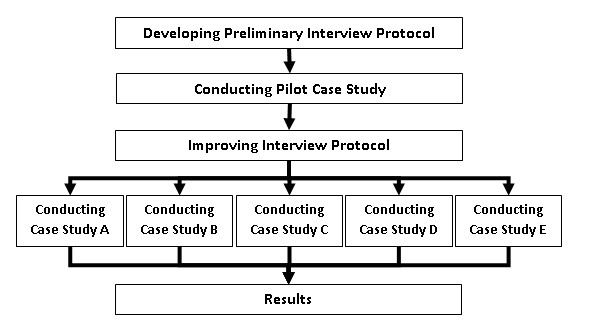 Figure 1 – Research Steps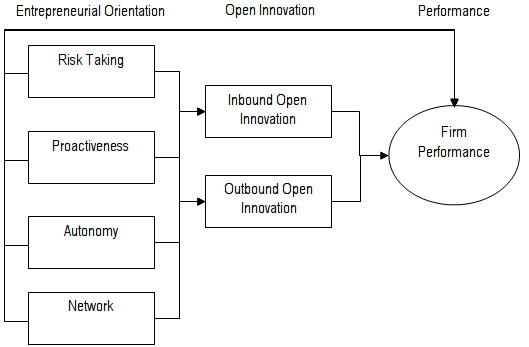 Figure 2 – The proposed conceptual framework.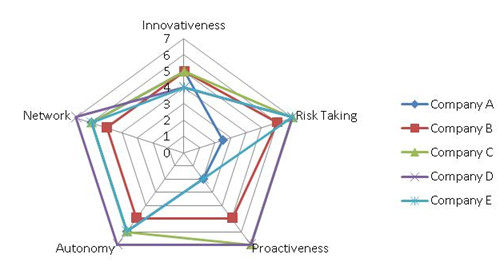 Figure 3 – Entrepreneurial orientation of firms.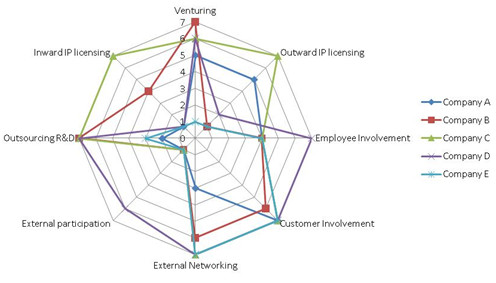  Figure 4 – Open Innovation activities.